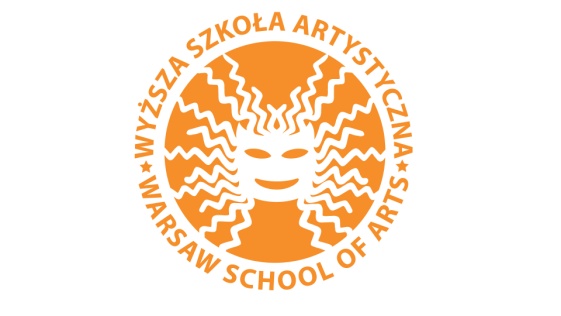 Wyższa Szkoła Artystyczna w WarszawieWyższa Szkoła Artystyczna w WarszawieWyższa Szkoła Artystyczna w WarszawieFORMULARZ ZGŁOSZENIOWYFORMULARZ ZGŁOSZENIOWYFORMULARZ ZGŁOSZENIOWYSTUDIA MAGISTERSKIE (II STOPNIA)Rok akademicki 2015/2016STUDIA MAGISTERSKIE (II STOPNIA)Rok akademicki 2015/2016STUDIA MAGISTERSKIE (II STOPNIA)Rok akademicki 2015/2016Dane dotyczące studiówDane dotyczące studiówDane dotyczące studiówTRYB STUDIÓW:TRYB STUDIÓW:SPECJALNOŚĆ:Wskaż jedną pozycję poprzez umieszczenie znaku XWskaż jedną pozycję poprzez umieszczenie znaku XWskaż jedną pozycję poprzez umieszczenie znaku XDane dotyczące kandydataDane dotyczące kandydataDane dotyczące kandydataIMIĘ:NAZWISKO:DATA URODZENIA:ADRES KORESPONDENCYJNY:ADRES MAILOWY:NUMER TELEFONU:Ukończone studia wyższeUkończone studia wyższeUkończone studia wyższeNAZWA UCZELNI:KIERUNEK:SPECJALNOŚĆ:ROK UKOŃCZENIA STUDIÓW: